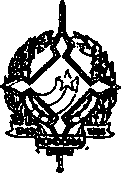 GOVERNO DO ESTADO DE RONDÔNIA GOVERNADORIADECRETO N. 719 DE 08 DE Dezembro DE 1982ABRE CRÉDITO SUPLEMENTAR NO  ORÇAMENTO VIGENTE.O GOVERNADOR DO ESTADO DE RONDÔNIA, no uso de suas atribuições legais, e com fundamento no Artigo 72 do Decreto-Lei n. 02 de 31.12.81,DECRETA:Artigo 12 - Fica aberto à Secretaria de Estado da Fazenda, um crédito suplementar de CR$ 7.000.000,00 (Sete Milhões de Cruzeiros), observando-se nas classificações institucionais, econômicas e funcional-programática à seguinte discriminação:04 - Secretaria de Estado da Fazenda 04.01 - Secretaria de Estado da Fazenda 3132.00 - Outros Serviços e Encargos    7.000,000,00TOTAL     7.000,000,00PROJETO/ATIVIBADE	CORRENTE	TOTAL04.01.03.07.021.2.011 -
Atividades da Secretaria
de Estado da Fazenda	7.000.000,00	7.000.000,00TOTAL	7.000.000,00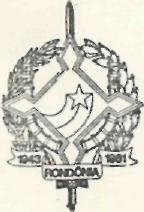 GOVERNO DO ESTADO DE RONDÔNIA GOVERNADORIAREDUZ:17. PODER JUDICIÁRIO 17.01. Tribunal de Justiça de Rondônia 3113.00. Outros Serviços e Encargos      7.000.000,00TOTAL    7.000.000,00PROJETO/ATIVIDADE 17.01.02.04.013.2.045 -Manutenção e Funcionamento do Poder JudiciárioTOTALCORRENTE7.000.000,00TOTAL7.000.000,007.000.000,00Artigo 22-0 valor do presente crédito será coberto com recursos de que trata o inciso III, do § 12 do artigo 43 da Lei Federal 4.320 de 17.03.64.Artigo 32 - Este Decreto entrará em vigor na data de sua publicação. 